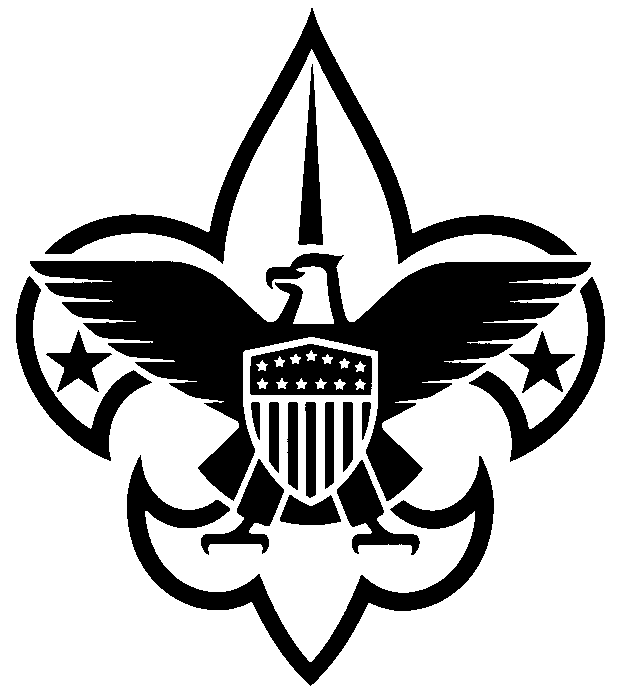 Annual District Registration Form(January 1, 2024 – December 31, 2024)Dear Scouter:   Your annual registration as a district volunteer is due.  Please complete the form below and return to the Scout office with the appropriate fee.  If you are currently registered primarily in the district or as a multiple with a unit, no adult application is required.  If you wait to complete this process until after December 31, 2023, an adult application must be completed.Name ______________________________________________ Date of Birth _______________Address ______________________________________________________________________ __________ Zip Code ______________Home Phone ____________________________ Work Phone ____________________________Cell Phone __________________________________________________________________E-mail ________________________________________________________________________District (Circle ONE): Gateway	North Star	Pine Tree	ScenicDistrict committee position(s) _____________________________________________________*Required Youth Protection Training Date Completed: _____________________________Enclosed:_____ $60.00 annual registration fee (An adult application must be submitted if you are 		new to the district staff.) _____ $12.00 Insurance Surcharge_____ $15.00 Boys’ Life subscription (optional)_____ $0.00 (My primary registration is at the unit level (Circle ONE: pack  troop  crew  team)  #________- also serving on district staff.)_____ Total enclosed (payable to CMC BSA)___________________________________	           	  ___________________________________ YOUR Signature				   		 District Executive SignatureMail to: Central Minnesota Council, BSA 	1191 Scout Drive	Sartell, MN 56377